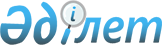 Қазақстан Республикасы Президентінің, Парламент Мәжілісінің және мәслихаттар депутаттығына кандидаттардың үгіттік баспа материалдарын орналастыру орындарын және сайлаушылармен кездесу өткізетін үй-жайлардың орнын белгілеу туралы
					
			Күшін жойған
			
			
		
					Қарағанды облысы Балқаш қаласы әкімдігінің 2011 жылғы 1 желтоқсандағы N 48/04 қаулысы. Қарағанды облысы Балқаш қаласының Әділет басқармасында 2011 жылғы 7 желтоқсанда N 8-4-254 тіркелді. Күші жойылды - Қарағанды облысы Балқаш қаласының әкімдігінің 2023 жылғы 20 қазандағы № 51/01 қаулысымен
      Ескерту. Күші жойылды - Қарағанды облысы Балқаш қаласының әкімдігінің 20.10.2023 № 51/01 (алғашқы ресми жариялаған күнінен кейін күнтізбелік он күн өткен соң қолданысқа енгізіледі) қаулысымен.
      "Қазақстан Республикасындағы сайлау туралы" Қазақстан Республикасының 1995 жылғы 28 қыркүйектегі Конституциялық Заңының 28 бабының 4, 6 тармақтарына сәйкес, Балхаш қаласының әкімдігі ҚАУЛЫ ЕТЕДІ:
      1. Жойылды - Қарағанды облысы Балқаш қаласының әкімдігінің 16.02.2023 № 09/01 қаулысымен (оның алғашқы ресми жариялаған күнінен кейін күнтізбелік он күн өткен соң қолданысқа енгізіледі).


      2. Қалалық сайлау комиссиясымен бірлесіп Қазақстан Республикасы Президентінің, Парламент Мәжілісі және мәслихаттары депутаттығына кандидаттардың үгіттік баспа материалдарын орналастыру үшін 2 қосымшаға сәйкес орындар анықталсын.
      Ескерту. 2-тармақ жаңа редакцияда - Қарағанды облысы Балқаш қаласының әкімдігінің 16.02.2023 № 09/01 қаулысымен (оның алғашқы ресми жариялаған күнінен кейін күнтізбелік он күн өткен соң қолданысқа енгізіледі).


      3. Балқаш қаласы әкімдігінің 2011 жылғы 22 ақпандағы N 06/01 "Қазақстан Республикасы Президентінің және Парламент Мәжілісінің депутаттығына кандидаттардың үгіттік баспа материалдарын орналастыру орындарын және сайлаушылармен кездесу өткізетін үй-жайлардың орнын белгілеу туралы" (нормативтік құқықтық актілердің мемлекеттік тізіліміндегі тіркеу нөмірі 8-4-222, 2011 жылғы 3 наурыздағы N 26 (11694) "Балқаш өңірі", N 23 (733) "Северное Прибалхашье" газеттерінде жарияланған) қаулысының күші жойылды деп танылсын.
      4. Жойылды - Қарағанды облысы Балқаш қаласының әкімдігінің 16.02.2023 № 09/01 қаулысымен (оның алғашқы ресми жариялаған күнінен кейін күнтізбелік он күн өткен соң қолданысқа енгізіледі).


      5. Осы қаулы ресми жарияланған күннен бастап қолданысқа енгізіледі. Балқаш қаласы бойынша Сайлаушылармен кездесуге арналған үй-жайлардың мекен-жайлары
      Ескерту. 1-қосымша жойылды - Қарағанды облысы Балқаш қаласының әкімдігінің 16.02.2023 № 09/01 қаулысымен (оның алғашқы ресми жариялаған күнінен кейін күнтізбелік он күн өткен соң қолданысқа енгізіледі). Қазақстан Үгіттік Республикасы Президентінің, Парламент Мәжілісі және мәслихаттары депутаттығына кандидаттардың үгіттік баспа материалдарын орналастыру орындары
      Ескерту. 2-қосымша жаңа редакцияда - Қарағанды облысы Балқаш қаласының әкімдігінің 16.02.2023 № 09/01 қаулысымен (оның алғашқы ресми жариялаған күнінен кейін күнтізбелік он күн өткен соң қолданысқа енгізіледі).
					© 2012. Қазақстан Республикасы Әділет министрлігінің «Қазақстан Республикасының Заңнама және құқықтық ақпарат институты» ШЖҚ РМК
				
      Балқаш қаласының әкімі

Қ.Тейлянов
Балқаш қаласы әкімдігінің
2011 жылғы 1 желтоқсандағы
N 48/04 қаулысына қосымша 1Балқаш қаласы әкімдігінің
2011 жылғы 01 желтоқсандағы
№48/04
қаулысының 2 қосымшасы
№
Елді мекеннің атауы
Үгіттік баспа материалдарын орналастыру үшін
1
Балқаш қаласы
Абай және Ағайынды Мусиндер көшелерінің қиылысындағы ақпараттық стенд
2
Балқаш қаласы
З. Сәбитова шағын ауданы №34 үйдің оң жағындағы ақпараттық тақта 
3
Балқаш қаласы
Бөкейханов пен Абай көшелерінің қиылысындағы ақпараттық стенд
4
Балқаш қаласы
Русаков көшесі №9 үйдің сол жағындағы ақпараттық тақта
5
Балқаш қаласы
Қоңырат шағынауданы, Русаков көшесі №9 үйдің оң жағындағы ақпараттық тақта
6
Балқаш қаласы
Балқаш-1 станциясының теміржол вокзалдың әкімшілік ғимараттың алдындағы ақпараттық стенд
7
Саяқ кенті
"Горняк" клубы ғимаратының алдындағы ақпараттық тақта
8
Гүлшат кенті
Гүлшат кентінің клуб ғимараты алдындағы ақпараттық тақта
9
Гүлшат кенті
Шұбар-Түбек елді мекенінің Центральная көшесіндегі №37 үйдің сол жанындағы ақпараттық стенд